«Развитие мелкой                                                                                           моторики рук у детей                                                                               раннего и младшего                                                                                               дошкольного  возраста».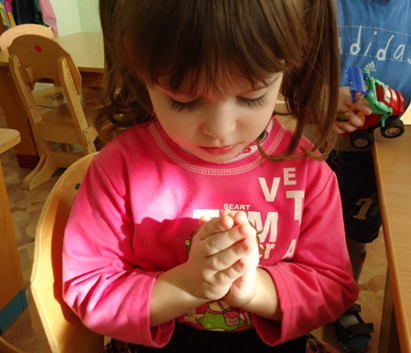 Ханты-Мансийск, 2015Алексеева О. С.Очень важной  частью работы по развитию мелкой моторики являются «пальчиковые игры». Это инсценировка каких- либо рифмованных историй, сказок при помощи пальцев.                        «Зайчик»Жил-был зайчик (хлопают в ладоши)Длинные ушки (указательный и средний показывают ушки)Отморозил зайчик(сжимают и разжимают пальцы)    Носик на опушке (трут нос)Отморозил носик (сжимают пальцы) Отморозил хвостик (гладят хвостик)И поехал греться (крутят руль)К ребятишкам в гости.                «Вышла курочка» Вышла курочка гулять (пальчики шагают)Свежей травки пощипать (щиплют всеми пальцами)А за ней ребятки – жёлтые цыплятки (бегут всеми пальчиками)«Ко-ко-ко, ко-ко-ко (хлопают в ладоши)Не ходите далеко! (грозят пальчиками)Лапками гребите (гребут пальцами как граблями)Зёрнышки ищите (собирают зёрна)-Наматывать тонкую проволоку в цветной обмотке на катушку, на собственный палец (получается колечко или спираль).-Завязывать узлы на толстой веревке, на шнуре. -Застегивать пуговицы, крючки, молнии, замочки, закручивать крышки,Чем же можно позаниматься с детьми, чтобы развить ручную умелость?-Запускать пальцами мелкие волчки.-Разминать пальцами пластилин, глину.-Катать по очереди каждым пальцем камешки, мелкие бусинки, шарики.-Сжимать и разжимать кулачки, при этом можно играть, как будто кулачок- бутончик цветка-Двумя пальцами руки  «ходить» по столу, сначала медленно, как будто, кто- то крадется, а потом быстро, как будто бежит. -Барабанить всеми пальцами обеих рук по столу.заводить механические игрушки ключиками.-Закручивать шурупы, гайки.-Игры с конструктором.-Складывание матрешек.-Игра с вкладышами.-Рисование в воздухе.-Игры с песком, водой.-Мять руками поролоновые шарики, губку.-Шить, вязать на спицах.-Рисовать, раскрашивать, штриховать.-Резать ножницами.-Рисовать различными материалами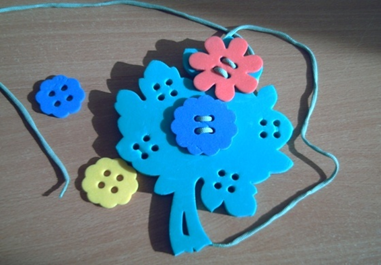 